Č 9.B    1.6. – 5.6.2020Moji milí deváťáci,zdravím vás v posledním měsíci vašeho školního roku na ZŠ.Na stránky jsem dala informace pro rodiče a pro vás – doufám, že se ještě společně uvidíme!Tady je práce na tento týden:Přijímačkáři: https://prijimacky.cermat.cz/menu/testova-zadani-k-procvicovani/testova-zadani-v-pdf/ctyrlete-obory-cesky-jazyk-a-literaturaa zkuste si i tohle:https://prijimacky.cermat.cz/menu/testova-zadani-k-procvicovani/testova-zadani-v-pdf/sestilete-obory-cesky-jazyk-a-literaturaPro ty, kteří nedělají přijímací zkoušky:PS strana 42 / cv. 3, 4PS strana 48 /cv. 16, 18A další PL jsou pro všechny – prosím do čtvrtku poslat!Přeji vám všem hodně štěstí a pevné nervy u přijímaček!AL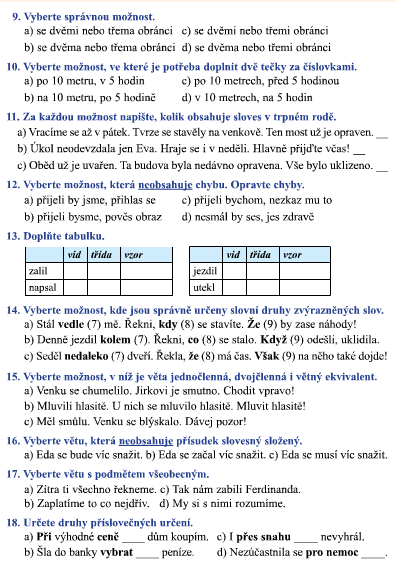 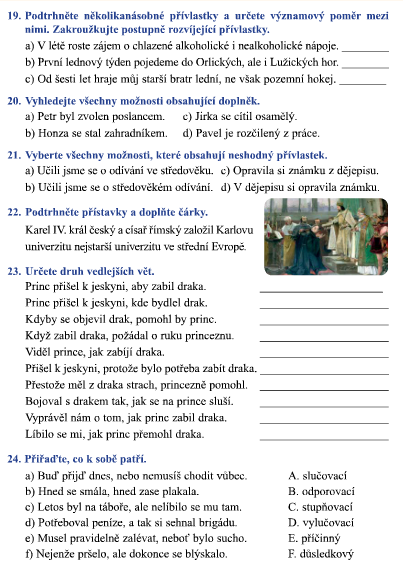 